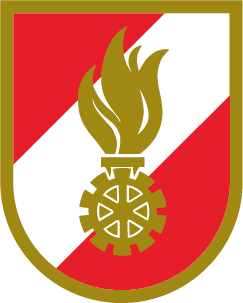 Feuerwehr: PrüfkarteiblattPrüfkarteiblattPrüfkarteiblattTragetuch (ÖNORM F 1020)Tragetuch (ÖNORM F 1020)Tragetuch (ÖNORM F 1020)Tragetuch (ÖNORM F 1020)Tragetuch (ÖNORM F 1020)Tragetuch (ÖNORM F 1020)Tragetuch (ÖNORM F 1020)Tragetuch (ÖNORM F 1020)Tragetuch (ÖNORM F 1020)Blatt Nr.: Blatt Nr.: Hersteller:Hersteller:Lagerungsort: Lagerungsort: Lfd. Nr.: Lieferant:Lieferant:Herstellungsjahr: Herstellungsjahr: Inv. Nr.: Prüfverfahren: jährliche SichtprüfungPrüfverfahren: jährliche SichtprüfungPrüfverfahren: jährliche SichtprüfungPrüfverfahren: jährliche SichtprüfungPrüfverfahren: jährliche SichtprüfungPrüfverfahren: jährliche SichtprüfungPrüfverfahren: jährliche SichtprüfungPrüfverfahren: jährliche SichtprüfungPrüfverfahren: jährliche SichtprüfungPrüfungPrüfungPrüfungPrüfungPrüfungPrüfungPrüfungPrüfungPrüfungPrüfungPrüfungPrüfdatum:Prüfdatum:Prüfdatum:Prüfdatum:SichtprüfungSichtprüfungSichtprüfungSichtprüfungSichtprüfungSichtprüfungSichtprüfungSichtprüfungSichtprüfungSichtprüfungSichtprüfungSichtprüfungSichtprüfungSichtprüfungSichtprüfungAlle Geräteteile vorhandenAlle Geräteteile vorhandenAlle Geräteteile vorhandenTragetuch nicht abgenützt, keine Risse oder sonstige BeschädigungTragetuch nicht abgenützt, keine Risse oder sonstige BeschädigungTragetuch nicht abgenützt, keine Risse oder sonstige BeschädigungTragetuch weist keine Flecken infolge Einwirken schädlicher Stoffe aufTragetuch weist keine Flecken infolge Einwirken schädlicher Stoffe aufTragetuch weist keine Flecken infolge Einwirken schädlicher Stoffe aufTragetuch weist keine Spuren von Wärme- und/oder Flammeneinwirkung aufTragetuch weist keine Spuren von Wärme- und/oder Flammeneinwirkung aufTragetuch weist keine Spuren von Wärme- und/oder Flammeneinwirkung aufTragetuch weist keine Stockflecken (Schimmel) aufTragetuch weist keine Stockflecken (Schimmel) aufTragetuch weist keine Stockflecken (Schimmel) aufNähte in OrdnungNähte in OrdnungNähte in OrdnungBefund:Befund:Befund:Befund:Name Geräteprüfer:Name Geräteprüfer:Name Geräteprüfer:Name Geräteprüfer:Unterschrift Geräteprüfer:Unterschrift Geräteprüfer:Unterschrift Geräteprüfer:Unterschrift Geräteprüfer:Unterschrift Feuerwehrkommandant:Unterschrift Feuerwehrkommandant:Unterschrift Feuerwehrkommandant:Unterschrift Feuerwehrkommandant: